Publicado en Madrid el 29/12/2023 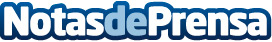 Redkom: "el 48% de las PYMES a nivel mundial descuidan su seguridad de la información"La conocida como "seguridad en el entorno tecnológico" ha experimentado transformaciones significativas en los últimos dos años, particularmente con la adopción generalizada del teletrabajo por parte de las empresas. En la actualidad, surge la incertidumbre sobre la capacidad de las empresas para adaptarse a los cambios tecnológicos, especialmente en lo que respecta a la seguridad de la informaciónDatos de contacto:RedkomRedkom916 587 091Nota de prensa publicada en: https://www.notasdeprensa.es/redkom-el-48-de-las-pymes-a-nivel-mundial Categorias: Nacional Madrid Software Ciberseguridad http://www.notasdeprensa.es